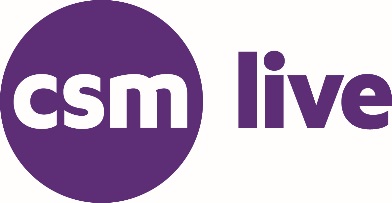 Protecting Playing Fields - signage order formAs a condition of your award you must display at least one Sport England/National Lottery sign in a prominent position outside the main entrance to your clubhouse, changing rooms or in another prominent location near to the playing field.Signs need to be installed before any opening event or ceremony and within four weeks of your project’s completion.You can order your sign from our approved supplier Icon as soon as you wish, using the form below. To pay for the sign – which costs £84.25 plus VAT – you will need to return the form to Icon by emailing  nicola.walsh@csmlive.com or by returning the form by post to the address above. Icon will then issue you with an invoice you can pay by BACS or cheque. If you have any questions, please email Nicola Walsh or call her on 020 8269 6276.Organisation Name: URN:No of signs required: 
(one minimum buy you may order more)
Date sign needed by:Contact name: Contact phone number:Contact email address:Sign delivery address:Please include name and phone number of person there to receive the sign and check for damage if different from aboveAny additional delivery information?Invoice address:Phone	:					Fax:Accounts payable / treasurer contact name:Phone:					Fax:Email:Do you need to issue us with a purchase order number? Limited company/sole trader/partnership/charity (delete as appropriate)Company registration number: (if applicable)
	Charity registration number: (if applicable):Tax registration number: (if applicable)Credit limit required:Declaration:I/We make this credit application to open an account with CSM Sport & Entertainment LLP and agree that the details provided are correct.I/We acknowledge and accept the payment terms of 30 days from date of invoice, subject to acceptance.Name:On behalf of:Position company/organisationSigned:DatePlease return to address above or email nicola.walsh@csmlive.com